FICHA DE INSCRIPCIÓN (fecha límite 13-octubre-2023)Para inscripciones posteriores a esta fecha no se garantizan las mismas condiciones de alojamientoDATOS DEL CONGRESISTA1 - CUOTA INSCRIPCIÓN AL CONGRESO:2 – COMIDAS (marcar con una X)3 – HOTEL BIDEBIDE Euskal Herria plaza, 1 - HOTEL ORIA Oria kalea, 2NOTA: Los precios de las habitaciones no incluyen el desayuno, en los alrededores del hotel hay numerosos lugares donde poder desayunar. Si eliges habitación doble y no indicas con quien deseas compartirla lo asignará la organizaciónSe enviará ficha de inscripción a: secretaria@unima.es  Confirmada mediante email la admisión por secretaría, se abonará el importe del Congreso en la cuenta ES90 0049 5717 4522 1607 6701 indicando en la transferencia “Congreso de Tolosa” y el nombre del asistente.  Los socios pueden solicitar la ayuda de viaje y estancia: 0.12 €/km y 25 €/día. Información suplementaria: Teléfonos 910 810 361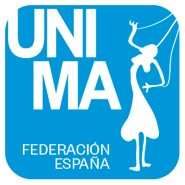 UNIMA FEDERACIÓN ESPAÑACONGRESO FEDERAL DE TOLOSA(27 al 29 de octubre 2023)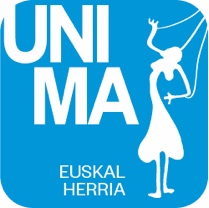 Nombre y apellidos:Nombre y apellidos:Nombre y apellidos:Nombre y apellidos:Cía. o entidad:Domicilio:Población:Provincia:C.P:Teléfono:E.mail:Viajas acompañado?Viajas acompañado?Solicitas ayuda?¿Socio de UNIMA?¿Socio de UNIMA?¿Socio de UNIMA?Asociación federada:Asociación federada:SOCIOS DE UNIMA: GRATUITANO SOCIOS:  25€¿Vegetariano?:¿Alguna alergia?:SOCIOSNO SOCIOSDÍA 27 - VIERNESDÍA 27 - VIERNESDÍA 27 - VIERNESDÍA 28 - SÁBADODÍA 28 - SÁBADODÍA 28 - SÁBADODÍA 28 - SÁBADODÍA 28 - SÁBADODÍA 29 - DOMINGODÍA 29 - DOMINGODÍA 29 - DOMINGOSOCIOSNO SOCIOSCENAALMUERZOCENAALMUERZOSOCIOSNO SOCIOS 25€25€22€25€SOCIOSNO SOCIOS25€ 25€ 22€ 25€HOTEL BIDEBIDEHABITACIÓN INDIVIDUAL70€HOTEL BIDEBIDEHABITACIÓN DOBLE COMPARTIDA 89€DÍA27DÍA28DÍA 29HOTEL ORIAHABITACIÓN INDIVIDUAL82€HOTEL ORIAHABITACIÓN DOBLE COMPARTIDA99€DÍA27DÍA28DÍA 29TOTAL A PAGAR (cuota de inscripción + comidas + alojamiento)::